lMADONAS NOVADA PAŠVALDĪBA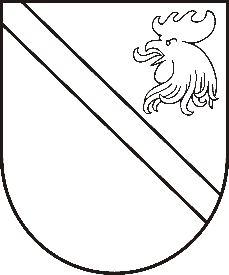 Reģ. Nr. 90000054572Saieta laukums 1, Madona, Madonas novads, LV-4801 t. 64860090, e-pasts: pasts@madona.lv ___________________________________________________________________________MADONAS NOVADA PAŠVALDĪBAS DOMESLĒMUMSMadonā2021.gada 15.jūnijā						            		 Nr.260									               (protokols Nr.14, 25.p.)Par jaunu nosaukumu piešķiršanu un nekustamā īpašuma lietošanas mērķa noteikšanu zemes vienībām ar kadastra apzīmējumiem 7042 003 0067 un 7042 003 0068, kas atrodas Aronas pagastā, Madonas novadāMadonas novada pašvaldībā 2021. gada 20. maijā saņemts […] iesniegums (reģistrēts Madonas novada pašvaldībā 20.05.2021 ar reģ. Nr. MNP/2.1.3.6/21/530) ar lūgumu atdalīt zemes vienības ar kadastra apzīmējumiem  7042 003 0067 un 7042 003 0068 no nekustamā īpašuma “Poķi”, Aronas pagastā, Madonas novadā, kadastra numurs 7042 006 0430, piešķirot jaunu nosaukumu un nosakot nekustamā īpašuma lietošanas mērķus. Zemes vienības ar kadastra apzīmējumiem 7042 006 0430, 7042 006 0431 un 7042 006 0432 saglabājot esošā nekustamā īpašuma sastāvā. Saskaņā ar Valsts zemes dienesta kadastra informāciju nekustamā īpašuma lietošanas mērķi zemes vienībai ar kadastra apzīmējumu 7042 003 0067  noteikts – zeme, uz kuras galvenā saimnieciskā darbība ir lauksaimniecība (NĪLM kods 0101), 6,5 ha platībā un zemes vienībai ar kadastra apzīmējumu 7042 003 0068 noteikts nekustamā īpašuma lietošanas mērķis – zeme, uz kuras galvenā saimnieciskā darbība ir lauksaimniecība (NĪLM kods 0101), 2,5 ha platībā. Saskaņā ar spēkā esošiem 16.07.2013. Madonas novada saistošiem noteikumiem Nr.15 „Madonas novada teritorijas plānojuma 2013-2025.gadam Teritorijas izmantošanas un apbūves noteikumi un Grafiskā daļa ” teritorijas plānotā (atļautā) izmantošana zemes vienībai ar kadastra apzīmējumu 7042 003 0067 ir lauku zemes (L1), pārējās meža teritorijas (M2) un ūdeņu teritorijas (Ū) un zemes vienībai ar kadastra apzīmējumu 7046 003 0068 ir pārējās meža teritorijas (M2). Līdz ar to nekustamā īpašuma lietošanas mērķa noteikšana atbilst Madonas novada teritorijas plānojumam.Pamatojoties uz “Nekustamā īpašuma valsts kadastra likuma” 9.panta pirmās daļas 1.punktu un 2006. gada 10. jūnija Ministru kabineta noteikumiem Nr.496 „Nekustamā īpašuma lietošanas mērķu klasifikācijas un nekustamā īpašuma lietošanas mērķu noteikšanas un maiņas kārtība” IV.daļas 35.punktu, ņemot vērā 15.06.2021. Finanšu un attīstības komitejas atzinumu, atklāti balsojot: PAR – 14 (Agris Lungevičs, Aleksandrs Šrubs, Andrejs Ceļapīters, Andris Dombrovskis, Andris Sakne, Antra Gotlaufa, Artūrs Grandāns, Gatis Teilis, Gunārs Ikaunieks, Inese Strode, Ivars Miķelsons, Rihards Saulītis, Valda Kļaviņa, Zigfrīds Gora), PRET – NAV, ATTURAS – NAV, Madonas novada pašvaldības dome NOLEMJ:Atdalīt no nekustamā īpašuma “Poķi”, kadastra numurs 7042 006 0430, zemes vienības ar kadastra apzīmējumiem 7042 003 0067 un 7042 003 0068, veidojot jaunu nekustamo īpašumu.Zemes vienībām ar kadastra apzīmējumiem 7042 003 0067 un 7042 003 0068 piešķirt nosaukumu “Purmalas”, kas atrodas Aronas pag., Madonas novadā, un noteikt nekustamā īpašuma lietošanas mērķi  - zeme, uz kuras galvenā saimnieciskā darbība ir mežsaimniecība,  NĪLM kods 0201, attiecīgi 6,5 ha un 2,5 ha platībās.Zemes vienības ar kadastra apzīmējumiem 7042 006 0430, 7042 006 0431 un 7042 006 0432 saglabāt  nekustamā īpašuma “Poķi” sastāvā, kas atrodas Aronas pagastā, Madonas novadā.Saskaņā ar Administratīvā procesa likuma 188.panta pirmo daļu, lēmumu var pārsūdzēt viena mēneša laikā no lēmuma spēkā stāšanās dienas Administratīvajā rajona tiesā.Saskaņā ar Administratīvā procesa likuma 70.panta pirmo daļu, lēmums stājas spēkā ar brīdi, kad tas paziņots adresātam.Domes priekšsēdētājs						    A.Lungevičs Dzelzkalēja 28080417